Board of Directors			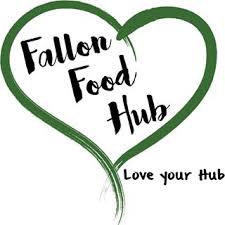 Fallon Food HubSeptember 26, 20185:30pm40 E. Center Street #5Agenda Item							Public Comment	Roll Call/Welcome Guests					Approve AgendaApprove Minutes	August 29, 2018Finance/Treasurer ReportExecutive Director Report Farm ShareFarmer’s MarketEventsOtherBoard Director UpdatesFundraising IdeasNext Meeting: October 24, 2018, 2018Non-agenda Items/Comments/QuestionsAdjourn